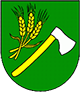 OBEC   T U H R I N AObecný úradTuhrina 70, 082 07 Tuhrina___________________________________________________________________________                                                                                                         Poslanci Obecného zastupiteľstva obce TuhrinaHlavný kontrolór  Vážení občaniav Tuhrine 20.03.2023P O Z V Á N K A         Podľa § 12 ods. 1 zákona č.369/1990 Zb. o obecnom zriadení v znení neskorších predpisov starosta obce Tuhrinaz v o l á v a zasadnutie Obecného zastupiteľstva v Tuhrine, ktoré sa uskutoční 23.3.2023 /štvrtok/ o 17:00 hod. na OcÚ (v zasadačke OcÚ)  Tuhrina.PROGRAM: Otvorenie zasadnutia OZUrčenie zapisovateľa a overovateľov zápisniceSchválenie programu rokovaniaTúlavé psy z Rómskej osadyDlhy RôzneZáverFrantišek LORINC                                                                                                                   starosta obce